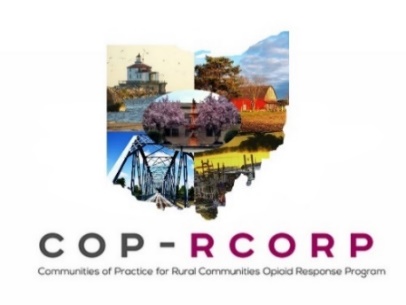 Consortium MeetingSeptember 27, 2022 – 1:00-2:30 pmZOOM: https://us06web.zoom.us/j/81140397793?pwd=eCtyS281WXNLUFZvSDhJSXlBMjByZz09Phone only: Dial (646) 558-8656; enter meeting ID: 811 4039 7793 & Password: 8514231:00-1:05		Welcome, Roll Call and Attendance				Matt1:05-1:20		RCORP-PS							COP-RCORP Consortium120-			RCORP-BHS updates1:20-1:35		Updates on Current Work 					COP-RCORP ConsortiumWorkforce Development 					(Matt + workgroup)		National Rural Health Day					(April)In-person Meeting	1:35-1:55		Consortium Meeting Structure and Purpose			COP-RCORP ConsortiumMelding the work of BHS, PS, and ImplementationFrequency and length1:55-2:05		Stigma Data Sharing						MattGuidance for data sharing agreementsFormat for data files1:55-2:05		Wrap-up as Master Consortium					MattUpcoming EventsHandouts:AgendaSlide deckAdditional InformationResourcesfrom BJA: Opioid Response Strategy webinar recording and resources.From BJA: Overdose Fatality Review Toolkit.From HRSA: Documenting, Coding, and Billing for SUD/OUD via MAT. Presentation from the 2021 Region 5 Meeting.From NASTAD: Recommendations for Federal Partners and Health Departments Navigating Naloxone Supply. Published 7/2021.From BJA: Police-Mental Health Collaboration Toolkit. Bi-Weekly Technical Assistance Opportunity for MAT/MOUD – Office Hours with Dr. C:To Register: https://zoom.us/meeting/register/tJAtdOCorDoiHNwksIJRcKXE3PjHjNyowC85 Please share this opportunity widely to anyone in your Consortium that you think may benefit.Office Hours with Dr. C is a bi-weekly opportunity open to all grant cohorts, held every other Tuesday, from 3:00 pm to 4:00 pm ET. Bring your questions and challenges related to medication for opioid use disorder (MOUD) to this open discussion session to receive expert guidance and learn from your peers around the country.Anyone directly or indirectly involved in designing and delivering MOUD services using HRSA RCORP grant funds may attend. This includes coalition members and others affiliated with grantees, so please disseminate this invitation widely.Only Zoom audio will be used for this activity, to make it accessible by phone or computer audio and reduce demands on local internet bandwidth. We do not plan on having video enabled.You will receive an email confirmation that will include the link for the Office Hours once you register. Please be sure to save the registration confirmation email, as it holds the call-in number needed to connect via audio and participation instructions.Conferences: Learning Series: Foundations in Prevention Intensive Training CourseMondays and Thursdays, 10:30am – 12pm from October 2, 2022 thru November 3, 2022Registration Deadline: September 29thThis eight-session series offers a uniquely interactive online introduction to the foundations of substance misuse prevention. Participants examine the key concepts of substance misuse prevention and the Strategic Prevention Framework. Participants build basic knowledge and skills necessary to identify prevention priorities and develop a plan to implement and evaluate evidence-based interventions. This course offers structured, skill-based learning opportunities, readings, and learning assignments to complete between sessions, along with group activities and discussions to enhance application of the new skills.More information: https://pttcnetwork.org/centers/great-lakes-pttc/event/foundations-prevention-intensive-training-course MAT Course for Judicial Leaders: Understanding Overdose Risk and Medication EfficacySelf-paced course to educate judges and court staff on MATMore information: https://www.jcoinctc.org/courses/understanding-overdose-risk-and-the-efficacy-of-mat/  Upcoming Trainings: For an up-to-date listing of additional RCORP-TA Trainings, please visit: https://www.rcorp-ta.org/calendarCOP-RCORP Core Planning and Implementation Value(s)Consider how the work of the COP-RCORP Master Consortium impacts the affordability and accessibility of OUD/SUD services in the COP-RCORP Service Area.The COP-RCORP Master Consortium recognizes the importance of utilizing the CLAS Standards when implementing all RCORP OUD/SUD activities and strategic plans in five rural communities in Ohio. We strive to engage in a continuous, data-driven, and collaborative process to address health disparities and promote respectful, responsive, and accessible services. By strengthening our knowledge, skills, and awareness of culturally and linguistically appropriate services, we demonstrate our commitment to enhance health equity across the evolving continuum of care.